ANEXO IV – PLANO DE TRABALHO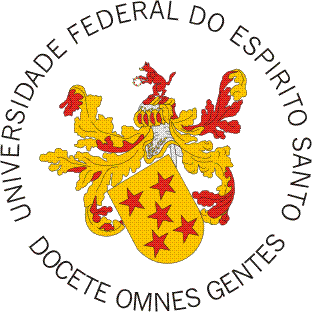 UNIVERSIDADE FEDERAL DO ESPÍRITO SANTOCENTRO DE CIÊNCIAS AGRÁRIAS E ENGENHARIASPROGRAMA DE PÓS-GRADUAÇÃO EM CIÊNCIAS FLORESTAISAv. Governador Lindemberg, 316 – Centro – Jerônimo Monteiro – ES. CEP 29.550-000Telefone: (28) 3558-2528 -  E-mail: ppgcfl.selecao@gmail.comPLANO DE TRABALHO/ATIVIDADES (Pós-Doutorado)Regras para a redação do plano: Papel A4, com margem de 2,5 cm em todos os lados, espaçamento simples, letra tamanho 12 e fonte Arial. PLANO DE TRABALHO/ATIVIDADES (Pós-Doutorado)Regras para a redação do plano: Papel A4, com margem de 2,5 cm em todos os lados, espaçamento simples, letra tamanho 12 e fonte Arial. Identificação do Candidato(a)Identificação do Candidato(a)Nome Completo:Nome Completo:Linha de Pesquisa:Linha de Pesquisa:Área de Atuação: Área de Atuação: Número Edital/Ano:Número Edital/Ano:Título do Plano:Título do Plano:1) Objetivo Geral. No máximo 400 palavras. 1) Objetivo Geral. No máximo 400 palavras. 2) Objetivos Específicos/Metas (apresentar as metas a serem atingidas para cumprimento do objetivo geral do plano de trabalho/atividades). No máximo 700 palavras. Veja modelo abaixo:Objetivo específico 1:Meta 1:2) Objetivos Específicos/Metas (apresentar as metas a serem atingidas para cumprimento do objetivo geral do plano de trabalho/atividades). No máximo 700 palavras. Veja modelo abaixo:Objetivo específico 1:Meta 1:3) Metodologia. No máximo 2000 palavras.3) Metodologia. No máximo 2000 palavras.4) Importância do Plano de Trabalho/Atividade para o PPGCFL. No máximo 700 palavras. 4) Importância do Plano de Trabalho/Atividade para o PPGCFL. No máximo 700 palavras. 5) Resultados Esperados. No máximo 700 palavras.5) Resultados Esperados. No máximo 700 palavras.6) Referências. Somente citar o que foi referenciado no texto acima.6) Referências. Somente citar o que foi referenciado no texto acima.7) Cronograma (Plano de Trabalho/Atividades) – 12 meses.7) Cronograma (Plano de Trabalho/Atividades) – 12 meses.7) Cronograma (Plano de Trabalho/Atividades) – 12 meses.7) Cronograma (Plano de Trabalho/Atividades) – 12 meses.7) Cronograma (Plano de Trabalho/Atividades) – 12 meses.7) Cronograma (Plano de Trabalho/Atividades) – 12 meses.7) Cronograma (Plano de Trabalho/Atividades) – 12 meses.7) Cronograma (Plano de Trabalho/Atividades) – 12 meses.MetaAtividadesCronograma de execução por bimestre Cronograma de execução por bimestre Cronograma de execução por bimestre Cronograma de execução por bimestre Cronograma de execução por bimestre Cronograma de execução por bimestre MetaAtividades1234561234*Inserir quantas linhas forem necessários